 Werkpostfiche Uitzendarbeid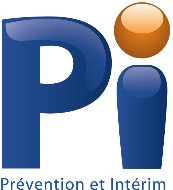 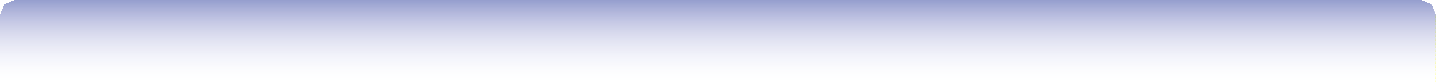 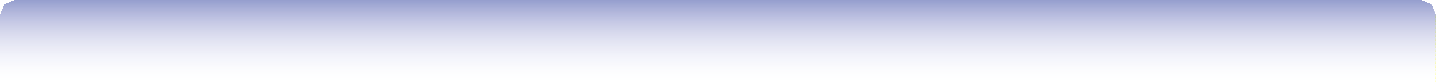  Bedrijfsgegevens  Werkpost of functie                                        Student-werknemer toegelaten Werkkledij en persoonlijke beschermingsmiddelen  (+ beschermingstype aanduiden)  Genomen maatregelen verbonden aan moederschapsbescherming                      Ja           Nee Data van advies  Verplicht gezondheidstoezicht                                                       Ja          Nee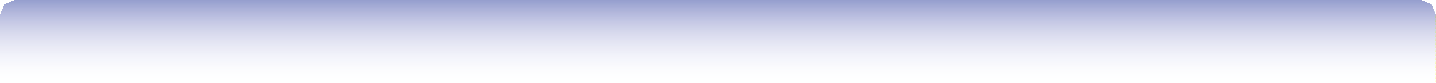 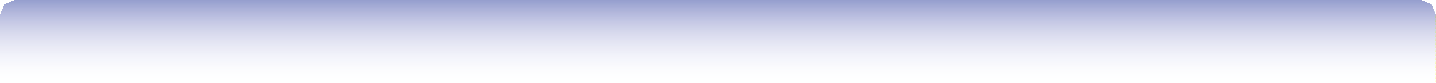  Bedrijfsgegevens  Uitzendkracht   	                       		         Rijksregisternummer:Enkel te vervolledigen als de werkpostfiche door de gebruiker wordt gebruikt als registratiedocument voor het onthaal Realisatie van het onthaal  		                                                                Ja           NeeWPF ID-nummer:WPF ID-nummer:////(KBO/ondernemingsnummer1) (Intern nummer)       (Uitgiftedatum2)               (Codes3)(KBO/ondernemingsnummer1) (Intern nummer)       (Uitgiftedatum2)               (Codes3)KBO/ondernemingsnummer1:Bedrijfsnaam:Bedrijfsnaam:Adres:Naam contactpersoon:Naam contactpersoon:Naam contactpersoon:Naam contactpersoon:Tel.:E-mail :                                        Externe dienst PBW:Externe dienst PBW:Externe dienst PBW:Intern nummer:   Uitgiftedatum2:Te vervullen functie:Uit te voeren taken:Vereiste kwalificaties en beroepsvoorwaarden:Vereiste kwalificaties en beroepsvoorwaarden:Vereiste kwalificaties en beroepsvoorwaarden:Vereiste kwalificaties en beroepsvoorwaarden:Vereiste kwalificaties en beroepsvoorwaarden:Vereiste kwalificaties en beroepsvoorwaarden:Lokalisatie van de werkpost:Lokalisatie van de werkpost:Lokalisatie van de werkpost:Lokalisatie van de werkpost:Te gebruiken arbeidsmiddelen:Te gebruiken arbeidsmiddelen:Te gebruiken arbeidsmiddelen:Te gebruiken arbeidsmiddelen:Te gebruiken arbeidsmiddelen:Voorafgaande instructies:Voorafgaande instructies:Voorafgaande instructies:Te voorziene opleiding:Te voorziene opleiding:  Bril / veiligheidsscherm:  Broek / overall:  Gehoorbescherming:  Handschoenen / wanten:  Helm:  Jas:  Masker:  Stofjas:  Veiligheidsgordel / harnas:  Veiligheidsschoenen:    Zalven:  Specifiek / Andere:Zwangere werkneemsteraanpassing van de werkpost:aanpassing van de werkpost:Zwangere werkneemsterverwijdering vanaf:Werkneemster die borstvoeding geeftaanpassing van de werkpost:aanpassing van de werkpost:Werkneemster die borstvoeding geeftverwijdering voor een periode van: verwijdering voor een periode van: verwijdering voor een periode van: Datum advies:  comité PBW comité PBW syndicale afvaardiging syndicale afvaardiging rechtstreekse werknemersparticipatieDatum advies preventieadviseur - arbeidsarts:Datum advies preventieadviseur - arbeidsarts:Datum advies preventieadviseur - arbeidsarts:Datum advies preventieadviseur - interne dienst:Datum advies preventieadviseur - interne dienst:Datum advies preventieadviseur - interne dienst:Datum advies preventieadviseur - interne dienst:Datum advies preventieadviseur - interne dienst:GezondheidsrisicoGezondheidsrisicoCode4JAWerkpost / functieVeiligheidsfunctieWaakzaamheidJongeren (< 18 jaar)NachtarbeidPloegenarbeidWeekendarbeidVeiligheidsfunctieWaakzaamheidJongeren (< 18 jaar)NachtarbeidPloegenarbeidWeekendarbeid125202420252027Werkpost / functieErgonomieHanteren van lasten / Monotone en repetitieve arbeid2022 / 2023Biologische agentiaVaccinaties / testenTetanusTuberculoseHepatitis BTetanusTuberculoseHepatitis B131213111321Fysische agentiaLichaamstrillingenLichaamstrillingen1207Fysische agentiaLawaaiTussen 80dB(A) en 85dB(A)Tussen 85dB(A) en 87dB(A)Meer dan 87dB(A)120312041205Fysische agentiaTemperatuurKoudeWarmte12131214Chemische agentiaElektrisch puntlassenElektrisch puntlassen112804Andere gezondheidsrisico’s Naam uitzendkantoor:Naam uitzendkantoor:Naam uitzendkantoor:Adres:Naam contactpersoon:Naam contactpersoon:Naam contactpersoon:Naam contactpersoon:Tel.:E-mail:Externe dienst PBW:Externe dienst PBW:Naam, voornaam:Naam, voornaam:Geboortedatum:Tel.:Verworven opleiding:Verworven opleiding:Verworven opleiding:Ervaring:Ervaring:Ervaring:Datum van afgifte van een kopie en communicatie aan de uitzendkracht:Datum van afgifte van een kopie en communicatie aan de uitzendkracht:Datum van afgifte van een kopie en communicatie aan de uitzendkracht:Datum van afgifte van een kopie en communicatie aan de uitzendkracht:Datum van afgifte van een kopie en communicatie aan de uitzendkracht:Datum van afgifte van een kopie en communicatie aan de uitzendkracht:Datum van afgifte van een kopie en communicatie aan de uitzendkracht:Datum van afgifte van een kopie en communicatie aan de uitzendkracht:Naam verantwoordelijke onthaal:Functie verantwoordelijke onthaal:Handtekening:Periode van onthaal: